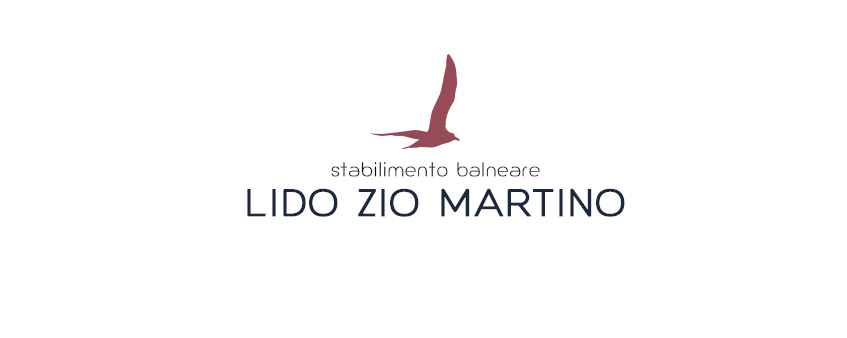 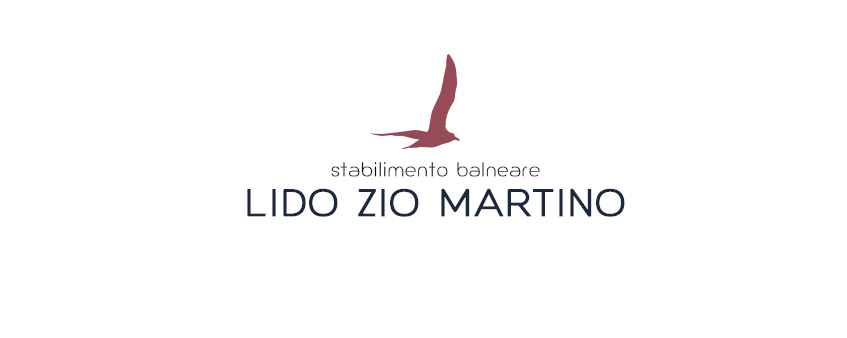 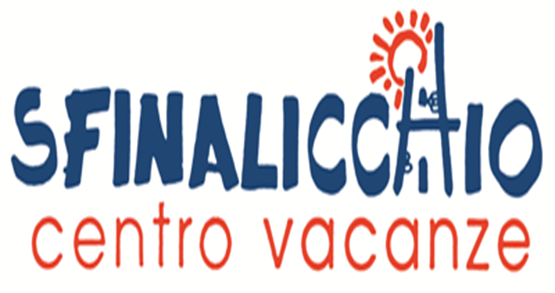 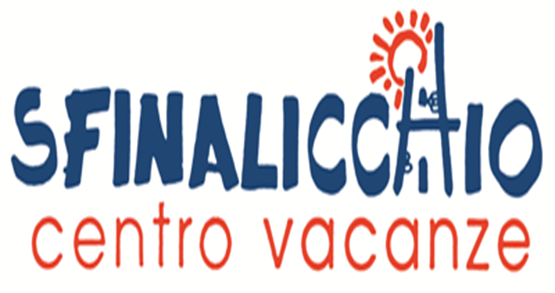 BUNGALOWTariffe GiornaliereBASSA STAGIONEBASSA STAGIONEALTA STAGIONE ALTA STAGIONE BUNGALOWTariffe GiornaliereA01/06-08/06B09/06-29/0601/09-15/09C18/08-31/08D30/06-03/08E04/08-17/08Appartamento in muratura trilo grande 6 posti€60,00€80,00€100,00€90,00€165,00Appartamento in muratura bilo grande 6 posti€55,00€75,00€90,00€80,00€155,00Trilo in muratura 6 posti letto€50,00€70,00€90,00€75,00€150,00Mini trilo in muratura 4 posti letto€45,00€65,00€80,00€70,00€140,00Bilocale in muratura 4 posti letto€40,00€60,00€75,00€70,00€130,00Monolocale in muratura 2/4 posti letto€40,00€55,00€65,00€65,00€125,00Bungalow bilocale coibentato 4 posti letto€35,00€50,00€65,00€65,00€120,00Roulotte 4 posti letto€30,00€40,00€45,00€45,00€ 85,00Roulotte 2/3 posti letto€30,00€40,00€40,00€35,00€ 75,00Letto aggiunto€15,00€15,00€15,00€15,00€20,00Consumi settimanali acqua-luce-gas€70,00€70,00€70,00€70,00€70,00Pulizia finale €50,00€50,00€50,00€50,00€50,00Supplemento aria condizionata al giorno€15,00€15,00€15,00€15,00€15,00CAMPING – Tariffe giornaliereBASSA STAGIONEBASSA STAGIONEALTA STAGIONEALTA STAGIONECAMPING – Tariffe giornaliereA01/06-08/06B09/06-29/0601/09-15/09C30/06-03/0818/08-31/08D04/08-17/08Adulti€ 5,00€ 6,00€ 7,00€ 8,00Bambini (da 3-8 anni)€ 2,00€ 3,00€ 4,00€ 5,00Tenda € 8,00€ 9,00€14,00€15,00Auto€ 2,00€ 2,00€ 3,00€ 4,00Moto€ 1,00€ 1,00€ 1,00€ 2,00Camper€ 8,00€ 9,00€15,00€16,00ElettricitàGratisGratis€ 2,00€ 2,00